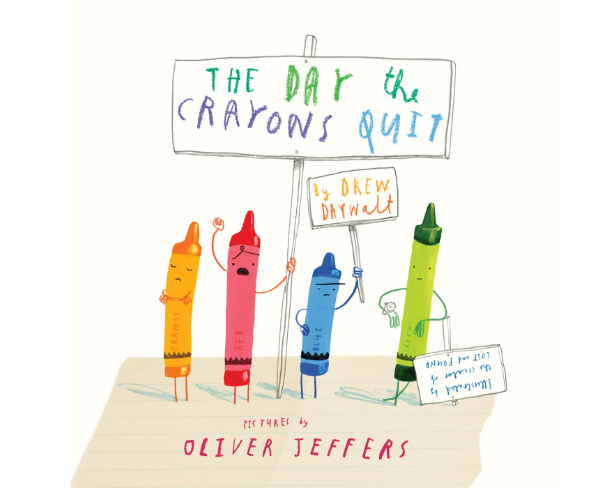 Pretend you are Duncan and write a reply to one of the crayons' letters.set it out like a proper letteruse correct punctuationkeep your writing neat